100G Phase 1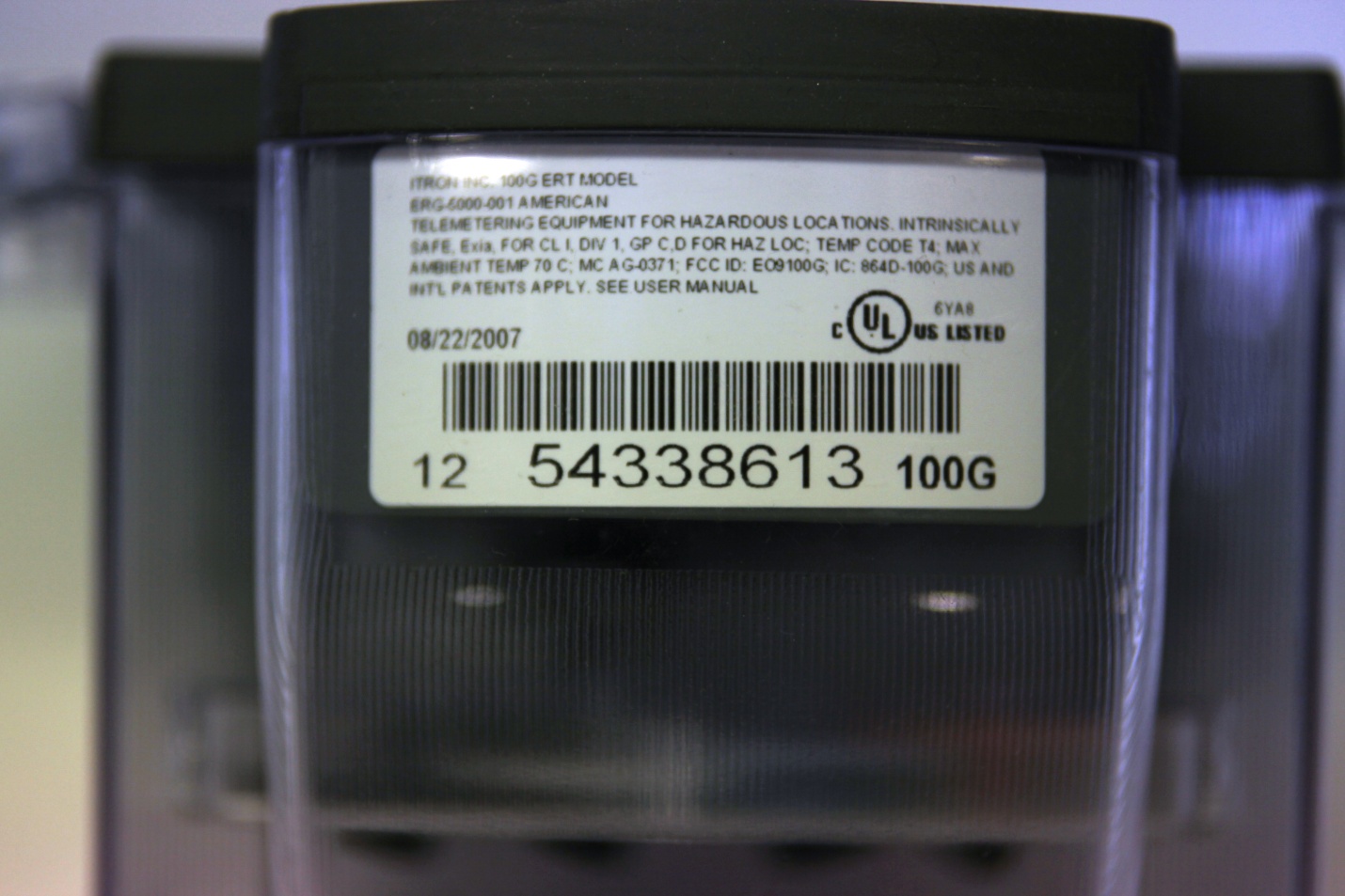 100G Phase 2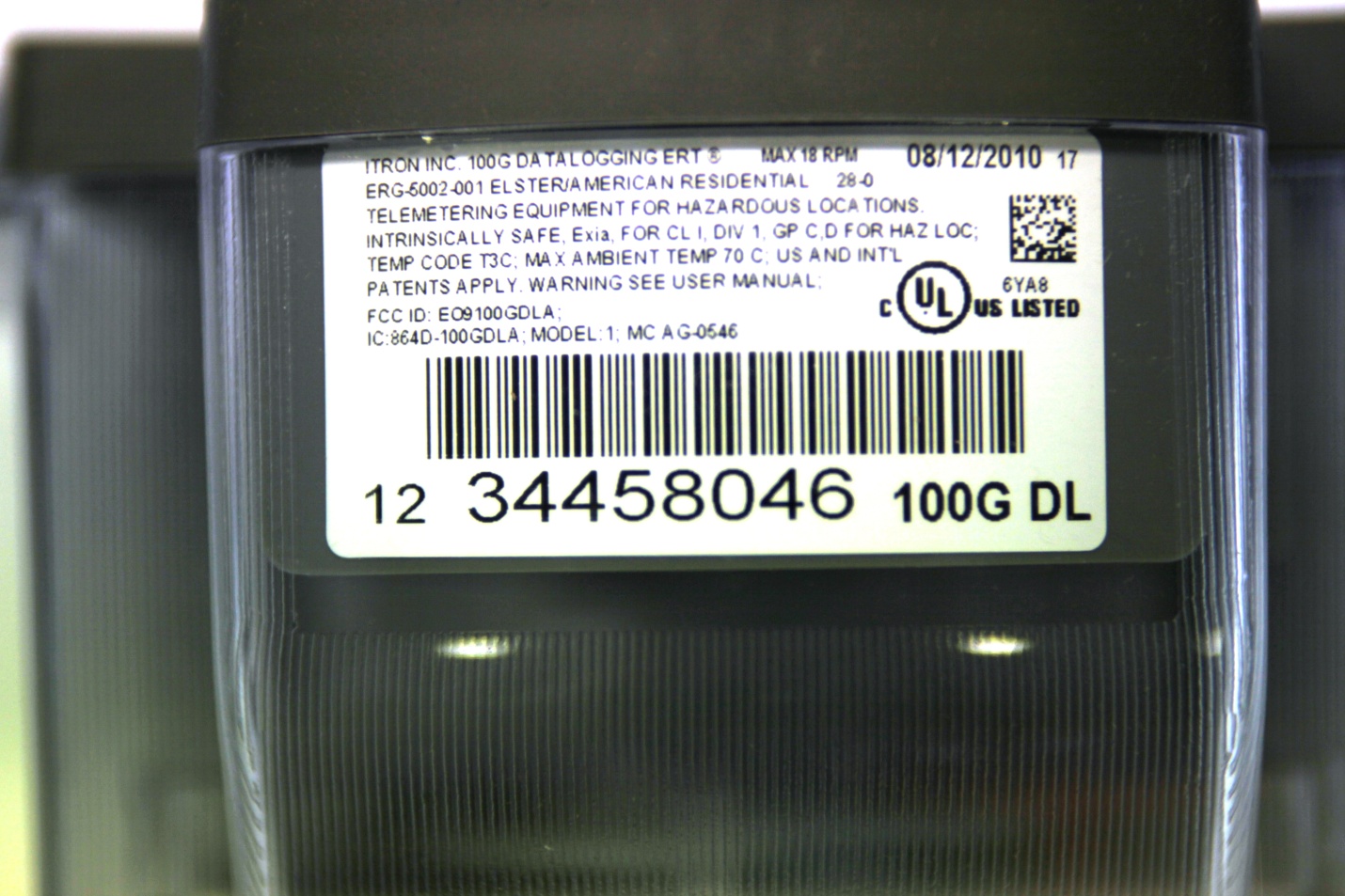 60W Pit Mount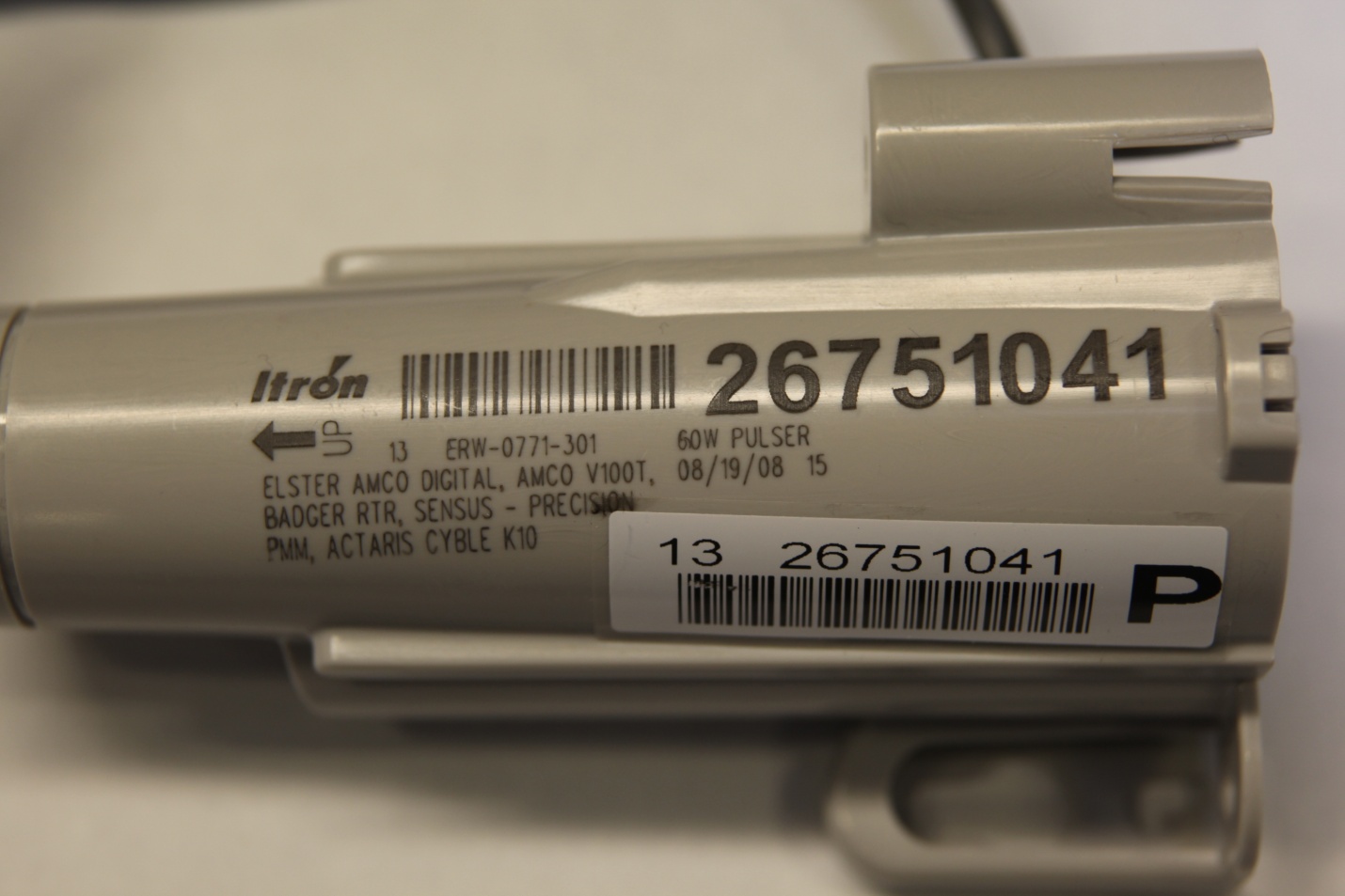 60W Remote Mount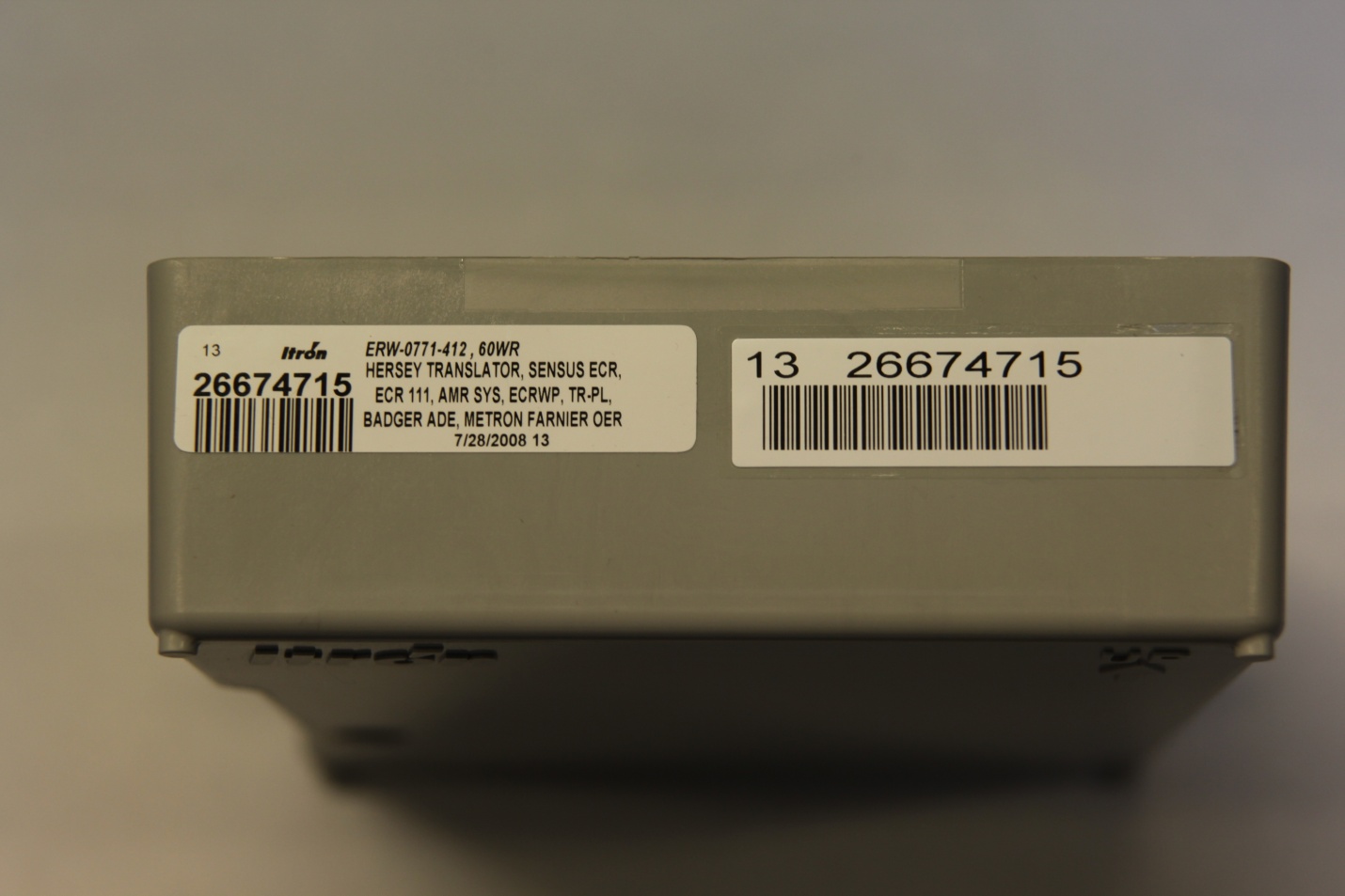 80W-i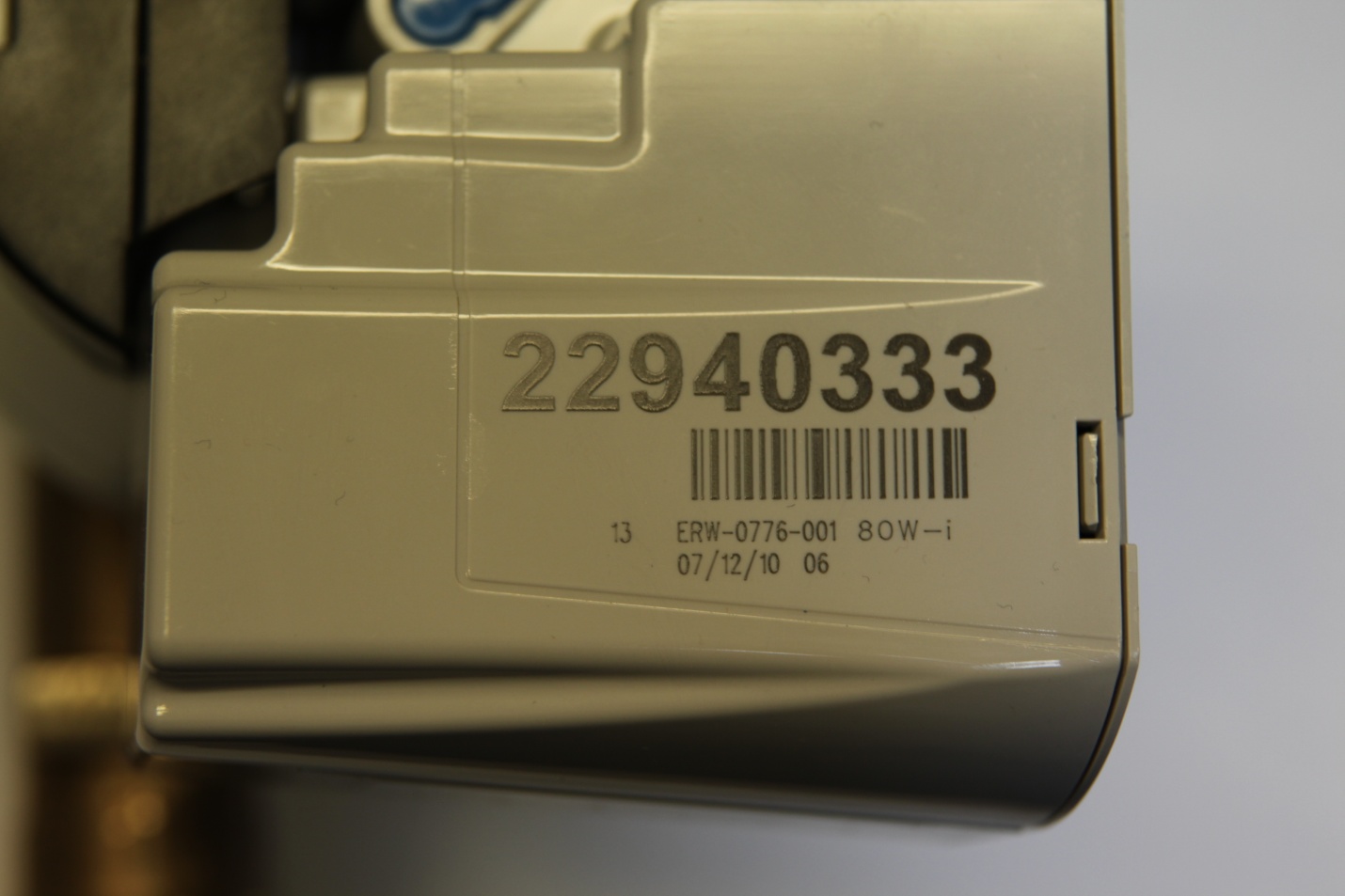 100W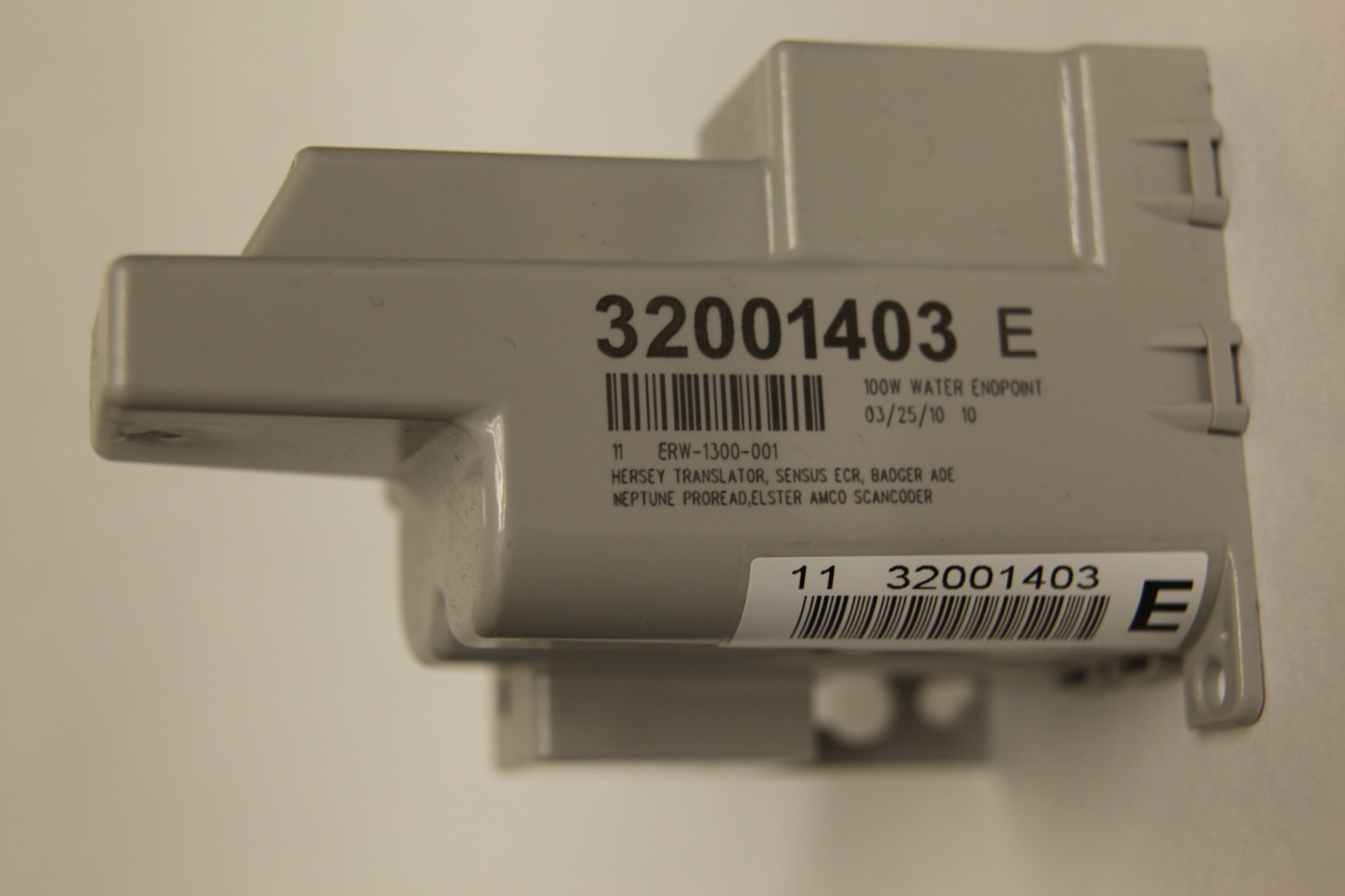 